PROCEDURE TO DETERMINE THE HEALTH OF A MOL MOTOR(Testing is performed with an Ohm meter requiring someone familiar with its use and practices)Winding Resistance TestDisconnect the incoming power lead from the Mol motor at the Molex connector (the capacitor must be disconnected for proper testing).Measure the resistance of the Primary winding (use the blue and black wires on the Molex connector). It must be in the range of 6.21-7.59 Ohms.Measure the resistance of the Secondary winding (use the red and yellow(white) wires on the Molex connector). It must be in the range of 12.06-14.74 Ohms.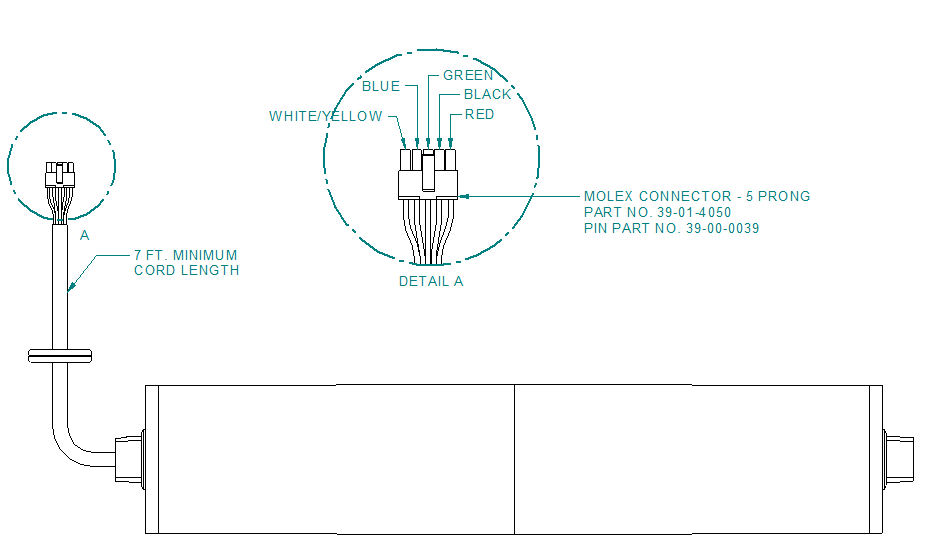 Winding Short Circuit TestCheck the ground continuity of the Primary winding (use the black and green wires on the Molex connector).  There should be no continuity (infinite resistance=open circuit).Check the ground continuity of the Primary winding (use the red and green wires on the Molex connector).  There should be no continuity (infinite resistance=open circuit).Check the continuity between the Primary and Secondary windings. (use the red and black wires on the Molex connector).  There should be no continuity (infinite resistance=open circuit).If the winding resistances are outside of the Good range or if any continuity test is positive, the motor is bad and should be replaced. 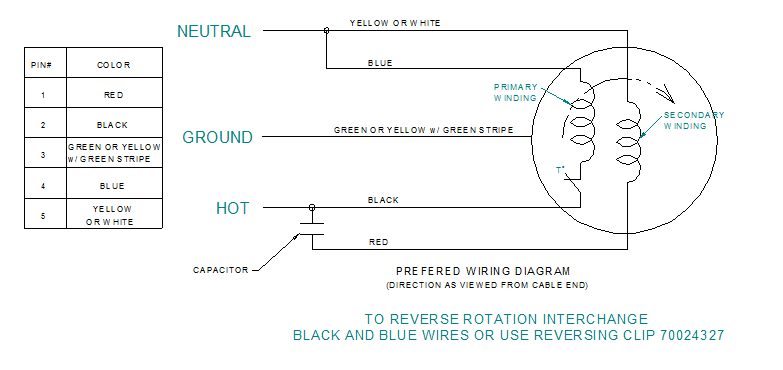 